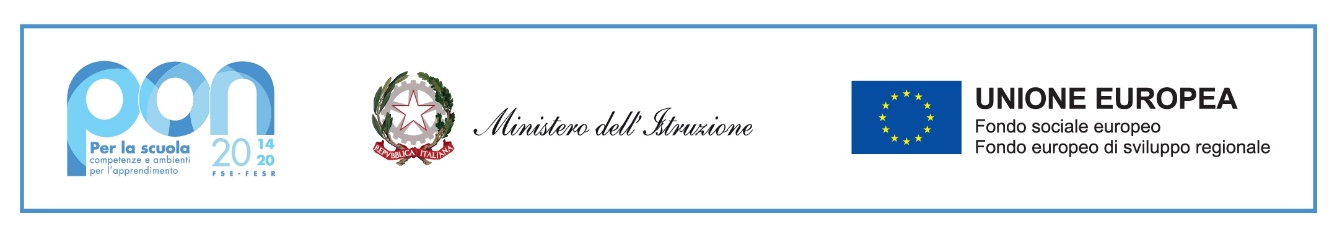 Ministero dell’istruzioneISTITUTO COMPRENSIVO PADRE PINO PUGLISI Via Tiziano, 9 – 20090 Buccinasco (Milano)tel. 0248842132 - 0245712964 – fax 0245703332e-mail: miic8ef00b@istruzione.it – icpadrepinopuglisi@gmail.compec: miic8ef00b@pec.istruzione.itPIANO EDUCATIVO INDIVIDUALIZZATOANNO SCOLASTICO 20….... /20…...ALUNNO/A: ______________________________________________CLASSE: _______ SEZ. _____________ 				Docenti del Consiglio di Classe:N.B. Il presente documento vincola al segreto professionale chiunque ne venga a conoscenza (art. 622 C.P.). Esso va conservato all'interno del Fascicolo personale dell’alunno, con facoltà di visione da parte degli operatori che si occupano dello stesso.DATI GENERALIDATI  RELATIVI ALLA SCOLARITà PREGRESSA (indicare la scuola frequentata in precedenza ed eventuali ripetenze).DATI  RELATIVI AL CORRENTE ANNO SCOLASTICOPERSONALE ASSEGNATOInsegnante di sostegno:................................ per un totale di ...................... ore settimanali.Operatori Socio Sanitari: …………………………………………………… per un totale di ........... ore settimanali.Altro personale: educatore comunale.............................. per un totale di ............... ore settimanali.ULTERIORI INTERVENTI ATTIVATI PER ASSICURARE IL DIRITTO ALLA FREQUENZA SCOLASTICA:Ausili tecnici:  per la postura:..........per la deambulazione:......per la comunicazione: ........Ausili informatici:.......INFORMAZIONI RIGUARDANTI IL CONTESTO FAMILIARE E SOCIALE (rilevanti ai fini dell’inclusione scolastica). ......................................................................................................................................................................................................................................................................................................................................................................................................................................................................................................................................................................................................................................................................................................................................................................................................................NOTE DIAGNOSTICHE1. Diagnosi clinica: consultabile presso gli uffici di Presidenza della scuola da parte degli operatori che si occupano del caso.2. Certificazioni rilasciate da:............................................................................................................3. Interventi terapeutici e riabilitativi in atto (tipologia, luogo, operatori):.............................................................................................................................................4. Eventuali farmaci: ..................5. Eventuali strategie scolastiche per l’emergenza e/o somministrazione farmaci “salva vita”: ........ANALISI DELLA SITUAZIONE DI PARTENZA IN RIFERIMENTO ALLE AREE TRASVERSALIQuesta sezione deve essere elaborata congiuntamente dagli insegnanti, dagli operatori socio-sanitari e dai genitori dell’alunno, e, se presenti, dall’assistente ad personam (art. 9 della L. 104/92) e dal collaboratore scolastico. Il documento viene aggiornato ogni qualvolta se ne ravveda l’utilità e comunque, sulla base di quanto disposto dal comma 8, art. 12 della L. 104/92,“a conclusione della scuola materna, della scuola elementare, della scuola media e durante il corso di istruzione secondaria superiore”.Appare fondamentale che le varie aree vengano sempre trattate tenendo conto delle interazioni tra il soggetto e il contesto, con particolare attenzione alle barriere e/o facilitazioni esistenti e/o attivabili, sia nell’ambito dell’osservazione/descrizione che nell’ambito dei prevedibili livelli di sviluppo. DESCRIZIONE DEL CONTESTO E RILEVAMENTO DEI BISOGNIBreve e dettagliata descrizione del contesto (ambiente, ecc.), del gruppo-classe (specificare il nr. di alunni, le modalità di rapporto presenti nella classe, le interazioni fra i compagni e tutti quegli aspetti che concorrono a descrivere il clima scolastico), degli elementi che rappresentano barriere e degli elementi che si pongono come  facilitazioni e degli altri elementi ritenuti rilevanti ai fini della progettazione...............................................................................................................................................................................................................................................................................................................................Breve e dettagliata descrizione di interessi, aspetti motivazionali, variabilità di comportamento dell’alunno nei diversi contesti (sociali e personali). eventuali note descrittive che richiedono approfondimenti specifici..............................................................................................................................................................................................................................................................................................................................Dettagliata descrizione dei bisogni dell’alunno con disabilità (MIUR, Linee Guida per l’integrazione degli alunni con disabilità: «La progettazione degli interventi da adottare riguarda tutti gli insegnanti perché l’intera comunità scolastica è chiamata ad organizzare i curricoli in funzione dei diversi stili o delle diverse attitudini cognitive, a gestire in modo alternativo le attività d’aula, a favorire e potenziare gli apprendimenti e ad adottare i materiali e le strategie didattiche in relazione ai bisogni degli alunni»):......................................................................................................................................................................................................................................................................................................QUADRO ORGANIZZATIVO DELL'ORARIO SETTIMANALEORARIO SETTIMANALE DEL SOSTEGNO E DI EVENTUALI ALTRI OPERATORI (OPERATORE SOCIO-SANITARIO, EDUCATORE, LETTORE ECC.) PROGRAMMAZIONE EDUCATIVAPROGRAMMAZIONE DIDATTICAIl consiglio di classe approva la seguente programmazione individualizzata: una programmazione IDENTICA A QUELLA DELLA CLASSEuna programmazione SEMPLIFICATA RICONDUCIBILE AGLI OBIETTIVI MINIMI previsti dai programmi ministeriali o comunque ad essi globalmente corrispondenti (art. 15 comma 3 dell’O.M. n.90 del 21/5/2001). In particolare:B1 Un programma minimo focalizzato sui contenuti essenziali delle discipline.B2 Una programmazione equipollente con la riduzione parziale e/o sostituzione dei contenuti, ricercando la medesima valenza formativa (art. 318 del D.L.vo 297/1994).una programmazione DIFFERENZIATA in vista di obiettivi didattici formativi non riconducibili ai programmi ministeriali per le seguenti discipline: _________________________________________________________________, le cui programmazioni sono prodotte in allegato. In questo contesto si prevede la promozione delle seguenti aree: Autonomie Personali Autonomie SocialiAutostima: Autoefficacia, Autoregolazione, AutocontrolloMEZZI E STRUMENTI...................................................................................................................................................................................................................................................................................................................................................................................................................................................................................METODOLOGIE/STRATEGIE DIDATTICHE...................................................................................................................................................................................................................................................................................................................................................................................................................................................................................VERIFICHE E VALUTAZIONI...................................................................................................................................................................................................................................................................................................................................................................................................................................................................................TEMPI……………………………………………………………………………………………………………………………………………………………………………………………………………………………………………………………………………………………………….VERIFICHE E MODIFICHE AL PIANO EDUCATIVO INDIVIDUALIZZATOIl presente PEI potrà subire modifiche, durante l’anno scolastico, in un qualunque momento se ne ravvisi la necessità, a seguito del monitoraggio degli obiettivi raggiunti e delle modalità attuate. Tali modifiche riguarderanno gli obiettivi didattici e/o quelli educativi. La verifica dei risultati raggiunti e della congruenza delle scelte effettuate si realizzeranno in via ordinaria e in coincidenza con le verifiche periodiche della classe.Il presente PDF/PEI è concordato e sottoscrittoda ciascun componente il GRUPPO di LAVOROData, ……………………………							Il Dirigente Scolastico                                                                         ______________________________ALLEGATOSINGOLE PROGRAMMAZIONI CURRICULARILe seguenti Programmazione Curriculari sono state concordate dal tutto il consiglio dei docenti. Si fa presente che ogni insegnante opererà secondo quanto previsto ed esplicitato dalla programmazione (si tenga presente che la progettazione può essere oggetto di aggiornamento per una ridefinizione degli obiettivi e dei contenuti, sulla base delle necessità e delle potenzialità dell’alunno). ItalianoObiettivi: Comprensione della lingua oraleComprensione della lingua scrittaProduzione della lingua scrittaProduzione della lingua oraleConoscenza delle strutture della lingua Conoscenza ed organizzazione dei contenutiLetturaStoriaObiettivi: Conoscenza degli eventi storici: Capacità di stabilire relazioni tra fatti storici: Comprensione dei fondamenti e delle istituzioni della vita sociale, civile e politica: Comprensione ed uso del linguaggio degli strumenti specifici: GeografiaObiettivi: MatematicaObiettivi: ScienzeObiettivi: Lingue straniere (Inglese e Spagnolo)Obiettivi: Arte e immagineObiettivi: TecnologiaObiettivi: MusicaObiettivi: Scienze motorieObiettivi: ReligioneObiettivi: Contenuti: Metodologie/Strategie didattiche: Mezzi e strumenti: Tempi:Verifiche e valutazioni: NOMEMATERIASostegno ItalianoStoria/GeografiaMatematica/ScienzeIngleseSpagnoloTecnologiaArte e immagineMusicaReligioneEducazione FisicaCognomeNomeNato/a ilaIndirizzotelef.DenominazioneFrequenzaRegol.    Irreg.   FrequenzaRegol.    Irreg.   SostegnoSI               NO         SostegnoSI               NO         Trattenimenti/ Ripetenze SCUOLA PRIMARIA6. Necessità di ausili e/o protesi:...........7. Strategie per la gestione dei momenti di crisi o di emergenza Possibili crisi (breve descrizione) ...……………………………………………………………………………………………………Frequenza ………………………………………………………………………………………………………………………………………..Strategie utili alla gestione………………………………………………………..………………………………………………………Chi deve intervenire...............................................................................................................................Recapiti telefonici utili……………………………………………………………………………............................................AREA  COGNITIVA  E NEUROPSICOLOGICAOsservazione/Descrizione dell’alunno: Livello di sviluppo cognitivo:...............................................................................................................................................................................................................................................................................Capacità mnestiche (memoria): ............................................................................................................................................Capacità attentive (attenzione): ...............................................................................................................................................................................................................................................................................................Organizzazione spazio-temporale: ............................................................................................................................................................................................................................................................................................... Stili e strumenti di apprendimento: ...............................................................................................................................................................................................................................................................................................Strategie e uso integrato di competenze diverse:..................................................................................................................................................................................................................................................................................Prevedibili livelli di sviluppo: ...............................................................................................................................................................................................................................................................................................AREA AFFETTIVO-RELAZIONALEOsservazione/Descrizione dell’alunno: Area del «sé»: .........................................................................................................................................................................................................................................................................................................Rapporto con gli altri:................................................................................................................................................................................................................................................................................................... Motivazione al rapporto: ..........................................................................................................................................................................................................................................................................................................Prevedibili livelli di sviluppo: ......................................................................................................................................................................................................................................................................................................................AREA SENSORIALE E PERCETTIVAAREA SENSORIALE E PERCETTIVAOsservazione/Descrizione dell’alunno: Funzionalità visiva.................................................................................................................Funzionalità uditiva..............................................................................................................Funzionalità tattile, gustativa, olfattiva...............................................................................Problemi percettivi.............................................................................................................Prevedibili livelli di sviluppo:......................................................................................................Osservazione/Descrizione dell’alunno: Funzionalità visiva.................................................................................................................Funzionalità uditiva..............................................................................................................Funzionalità tattile, gustativa, olfattiva...............................................................................Problemi percettivi.............................................................................................................Prevedibili livelli di sviluppo:......................................................................................................AREA MOTORIO-PRASSICAOsservazione/Descrizione dell’alunno: Motricità globale.............................................................................................................Motricità fine.............................................................................................................Prassie semplici e complesse............................................................................................................. Prevedibili livelli di sviluppo: ..............................................................................................................AREA DELL’AUTONOMIA PERSONALE E SOCIALEOsservazione/Descrizione dell’alunno: Autonomia personale..........................................................................................................Autonomia sociale: ............................................................................................................................................................................................................................................................................................Prevedibili livelli di sviluppo: ...........................................................................................................................................................................................................................................................................................................AREA DELL’APPRENDIMENTOOsservazione/Descrizione dell’alunno: Lettura: ............................................................................................................................................................................................................................................................................................   Scrittura: ............................................................................................................................................................................................................................................................................................Calcolo: ............................................................................................................................................................................................................................................................................................Prevedibili livelli di sviluppo: ..........................................................................................................................................................................................................................................................................................................ORALUNEDIMARTEDIMERCOLEDIGIOVEDIVENERDI123456MENSA78OBIETTIVI DELL'AREA COGNITIVA: OBIETTIVI DELL'AREA AFFETTIVO-RELAZIONALE: OBIETTIVI DELL'AREA COMUNICATIVA:OBIETTIVI DELL'AREA DELL'AUTONOMIA:OBIETTIVI DELL'AREA DELL'APPRENDIMENTO: Cognome/NomeFirmaQualifica/disciplina di insegnamentoInsegnanti della classe __________________________________________________________________________________________________________________________________________________________________________________________________________________________________________________________________________FamigliaFigure educative(art. 9 della L. 104/92)Operatori sanitari ASL /AOAltri operatori (collaboratori scolastici, figure educative del territorio, extrascuola, ecc.)